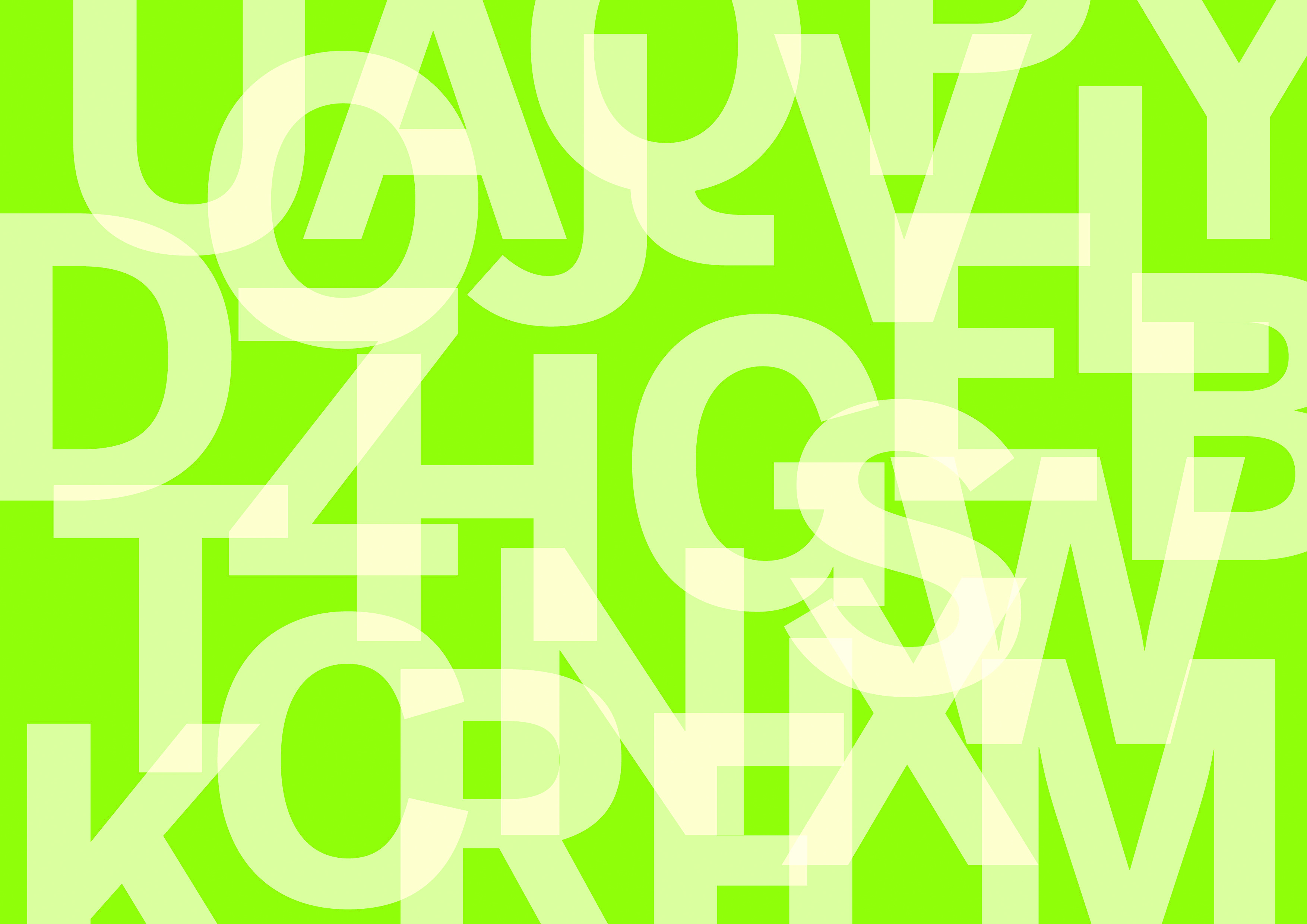 ABC der XY-SchuleABC de l'école XYLiebe …, Lieber …, Chère ..., Cher ..., herzlich willkommen an der XY-Schule. Das ABC hilft dir beim Start.
Bienvenue à l’école XY. L'ABC t’aidera à démarrer.
Hast du weitere Fragen? Dann wende dich an ____________.Tu as d’autres questions ? Adresse-toi à ____________.Wir wünschen dir alles Gute! Bonne année scolaire !   _____________________             _______________________             Schulleitung                         Klassenlehrerin/Klassenlehrer                Direction                                Enseignante/Enseignant